Guide to the Papers ofSlavery Documents & Newspaper Clippings Prepared by Mary-Margaret Ollivierre, 2023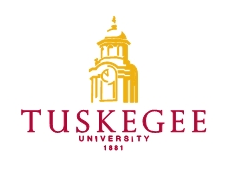 Tuskegee University National Center of  Archives and MuseumsTuskegee, AL 36088A joint project of Tuskegee University National Center of Archives and Museums and History Department, Auburn University, Alabama©2003, Tuskegee University.  All rights reserved.TABLE OF CONTENTSCollection SummaryAdministrative InformationIndex TermsBiographyScope and ContentArrangementRestrictionsInventoryCollection SummaryCreator:			           N/ATitle:			Slavery Documents & News Paper ClippingsDates:				1830-1946Quantity:			            1.46 cubic feetIdentification:            Abstract:			     The collection of slavery documents represents a 					crucial historical resource that sheds light on the institution 					of slavery, its practices, and its impact on individuals and 					societies. By examining these documents, historians and 					researchers gain insights into the lived experiences of 					enslaved individuals, the economic dynamics of the slave 					trade, and the social and legal structures that supported and 					perpetuated slavery.Contact Information:	Tuskegee University National Center of Archives and MuseumsTuskegee UniversityTuskegee, AL 36088 USAPhone: (334) 725-2383Fax: Email: archives@tuskegee.edu					URL: www.tuskegee.eduAdministrative InformationPreferred CitationSlavery Documents and Newspaper Clippings (1830-1946)Acquisition InformationNo information availableProcessing InformationThe papers were received for processing in archival storage containers, with the documents in what was assumed to be their original folders.  From their arrangement in the storage containers, it was assumed that all the folders were arranged alphabetically by folder title and were stored in alphabetical order while in active use. However, the alphabetical order was not entirely intact; many of the folders were not labeled or were mislabeled in reference to their actual contents. Also, considering the belief that the folders were originally filed alphabetically, it was determined that some folders were missing.  Because it was difficult to determine whether all files were originally arranged alphabetically as one unit, or in separate series according to subject matter, and given the present state of the folders, the processors decided to separate the folders into series according to subject matter that would be arranged alphabetically within each series.In processing the collection, original folders were replaced with acid-free folders.  Folders were labeled, either following the original labeling, or in the case of missing or incorrect labels were assigned folder titles.  Folder titles assigned by the processors are indicated in the inventory enclosed in square brackets. All metal fasteners were removed. Index TermsThe papers are indexed under the following headings in the Tuskegee University Library’s online catalog.  Researchers seeking materials about related subjects, persons, organizations, or places should search the catalog using these headings.Subjects:The Extension of Slavery and the Position of Free Blacks (1830-1863)Slavery Newspaper Clippings (1914-15)Slavery Newspaper Clippings (1918-1919)Slavery Newspaper Clippings (1920-1929)Slavery Newspaper Clippings (1932-1939)Slavery Newspaper Clippings (1940-1946)Person (s): N/ABiographySlavery stands as a dark chapter in human history, marked by the brutal and inhumane subjugation of individuals based on their race, ethnicity, or social status. For centuries, millions of men, women, and children were forcibly stripped of their freedom, subjected to unimaginable suffering, and treated as mere commodities to be bought, sold, and exploited. The institution of slavery not only caused immeasurable physical and psychological harm to those enslaved but also left an indelible mark on societies, shaping economic systems, perpetuating racial hierarchies, and fueling deep-seated injustices that continue to resonate today. Understanding the profound injustices and legacies of slavery is essential in fostering empathy, promoting social progress, and striving for a future founded on equality and human dignity for all. Examining the enduring legacies of slavery and their contemporary impact, these documents and newspaper articles prompts reflection on the ongoing struggle for social justice and equality, aiming to inspire a commitment to confront the past and forge a more equitable future for all.Scope and ContentsThe collection comprises a range of documents, and newspaper clippings regarding slavery from the years of 1830-1946. These documents presented a diverse range of historical materials that shed light on the institution of slavery, its impact on individuals and communities, and the struggle for emancipation and social justice. The collection includes primary source documents, such as letters, and newspaper articles, as well as secondary source materials. ArrangementThe papers are arranged into three series: Series I: Slavery Newspaper Clippings (1830-1946) RestrictionsRestrictions on AccessThere are no restrictions on access to these papers.Restrictions on UseResearchers are responsible for addressing copyright issues on materials not in the public domain.InventorySeries I: Slavery Newspaper Clippings Box	Folder1	1	Pictures 1	2	The Extension of Slavery, & the Position of Free Blacks: A Study of Split Labor Markets in the   		United States (1830-1863)1	3	Slavery Newspaper Clippings (1914-1915) 1	4	1	5	Slavery Newspaper Clippings (1932)1	6	Slavery Newspaper Clippings (1932)1	7	Slavery (1933)1	8	Slavery Newspaper Clippings (1933)1	9	Slavery Newspaper Clippings (1934) 1	10	1	11	Slavery Newspaper Clippings (1936)1	12	Slavery Newspaper Clippings (1937) 1	13	Harriet Tubman (1938)1	14	Slavery Newspaper Clippings (1938) 1	15	Slavery Newspaper Clippings (1938)1	16	Slavery Newspaper Clippings (1939)1	17	 Slavery Newspaper Clippings (1939)1	18	Slavery Newspaper Clippings (1940)1	19	Slavery Newspaper Clippings (1940) 1	20	Slavery Newspaper Clippings (1941)1	21	Slavery  (1942)1	22	Slavery Newspaper Clippings (1942)1	23	Slavery Newspaper Clippings (1943)1	24	Slavery Newspaper Clippings (1944)1	25	Slavery Newspaper Clippings (1945)1            26           Slavery Newspaper Clippings (1946)2            1	Slavery Newspaper Clippings (1916-17)2	2	Slavery (1920-28)2	3	Letters on Slavery (1920)2	4	Slavery Newspaper Clippings (1921)2	5	Slavery Newspaper Clippings (1922)2	6	Slavery Newspaper Clippings (1923)2	7	Slavery Newspaper Clippings (1924)2	8	Slavery Newspaper Clippings (1924)2	9	Slavery Newspaper Clippings (1925)2	10	Pamphlets (1926)2	11	Slavery Newspaper Clippings (1927)2	12	Slavery Newspaper Clippings (1928)2	13	Slavery Newspaper Clippings (1929)2	14	Slavery (1930-31)2	15	Slavery Newspaper Clippings (1930)2	16	Slavery Newspaper Clippings (1931)	